Coleman Post Sabbatical Report Preparation and planning for the sabbatical The Computer Technology (CTEC) department is currently offering CTEC 133 – Security Fundamentals and/or NTEC 125 – Information Security Fundamentals for the AAS degree. These classes are used as a foundational introduction to Information Technology (IT) security. As we are moving toward an AAT degree with our guided pathways, we are updating to an advanced security curriculum. We have chosen to use both the CompTIA Security+ and CompTIA Cybersecurity+ Analysis (CySA+) objectives for several reasonsThese classes will prepare the students to take CompTIA exams which are vendor-neutral, industrial recognized performance-based IT certification examsCTEC 233 - CompTIA Security+ will expand students’ skills by focusing on the latest trends and techniques in risk management, risk mitigation, and intrusion detection.CTEC 235 - CompTIA Cybersecurity Analyst (CySA+) focuses on performing data analysis and interpreting the results to identify vulnerabilities, threats and risks to an organization, configure and use threat-detection tools and secure and protect applications and systems within an organization.Contacted multiple vendors and publishers for material such as books, instructor resources, and testing material. This includes, TestOut, Practice Labs, CompTIA, Wiley, Cengage and Pearson. Purchased Exam Certification Vouchers from CompTIA. Good for one year. Project products and/or accomplishmentsTwo Canvas shells, one for CTEC 233 and one for CTEC 235 are under construction. Both syllabi for Security+ and Cybersecurity+ have been created. Research (Include any focused reading or studying as well as any more formal research.) My gaining familiarity with the COMPTIA curriculum gave me a chance to survey several curriculum delivery tools and resources.  These include: CompTIA Certmaster Practice testing software, CompTIA Learn, Cengage Mindtap and TestOut. All these products contain assignments, videos, and simulated hands-on lab assignments. Evaluated Practice Labs that contains access to virtual servers which offers practice on actual equipment used in industry. Self-enrichment I better familiarize myself with the curriculum, the ways I can deliver the material and the resources that are offered from multiple vendors. It was an excellent opportunity to practice and prepare for the certification exams myselfI was able to get both the CTEC 233 and CTEC 235 Canvas course shells started from scratch. I am using this opportunity to add relevant, current hands on labs and assignments to the curriculum. I went to a Focus on Learning workshop on Transparency in Learning and Teaching (TiLT) on developing assignments to work better. I will use the template to design easy to follow assignments There is still a lot of work to do, but I made significant strides important to the curriculum with respect to the two courses.  I had the very good fortune to go to the CompTIA Partner conference that helped reinforce the directions I explored and introduced me to some additional options as well as the ability to network with some of my peers. The project gave me a chance to take care of myself physically. I put in over 1600 miles over 14 weeks to prepare and ride my bicycle 206 miles from Seattle to Portland (STP) in two days. Provide a weekly chronicle of your sabbatical activities. Restate your sabbatical leave objectives as stated in your original application and elaborate on whether or not you met each objective you intended to accomplish. (*Original application text)*Audit existing curriculum and find best practices from other institutionsI found a vast amount of material that could be used for either or both classes. I was able to network with my peers to observe how they taught and presented the material to their classes. *Attain Cloud+, Security+, and/or Cybersecurity+ certification(s)I am scheduled to take the Security+ at the end of September 2019. More certs to follow. *Attend security conference(s) for material, methods of delivery and networking with like minded instructors (Will try to find conference that is within the time restrictions)Attended CompTIA Partnership Summit from June 6 thru June 8, 2019. *Build operational Canvas shells for Security+ and Cybersecurity+ Two Canvas shells, one for CTEC 233 and one for CTEC 235 are under construction. Describe how your sabbatical activities benefit the students at Clark College.The new AAT degree includes stackable/hierarchical certifications that will work for all levels of experience from core skills up to IT professionals (See figure 1)Investigated how to survey and connect with the content that is important for these certifications to see how they can be delivered best to our students.Figure 1- CompTIA Stackable certifications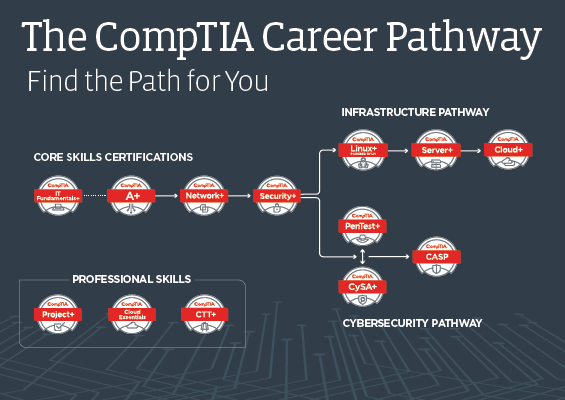 Describe how your project will add value to the College and your instructional division or department. The AAT program will be in alignment with the proposed Bachelors degree in Cybersecurity Computer Support. AAT students will be better prepared to make a decision on whether they have the interest and aptitude to pursue the BAS in Cybersecurity when it comes on lineIf applicable, explain how your sabbatical project added or enhanced any previous professional work that you might have completed or performed. I have the foundational Microsoft Technology Associate (MTA) Security Fundamentals certification. Studying and attaining the CompTIA Security+ and Cybersecurity+ certifications will enhance the content of the AAT degree. List any institutions or other organizations which were affiliated with the project. NoneList any other grants or stipends that you used for your project.Money from the department budget was used to attend the CompTIA Partnership Summit IFDF funds were used for the purchase of the CySA+, Security+ and Cloud+ certification vouchersNo grants were used for this projectProvide a copy of your original application with this report. See linked documentWeek of:Activity4/7/19CompTIA Learn Intro4/7/19CompTIA - Lesson 1: Indicators of Compromise4/7/19CompTIA - Lesson 2: Critical Security Controls4/7/19CompTIA - Lesson 3: Security Posture Assessment Tools4/7/19CompTIA - Lesson 4: Incident Response4/7/19CompTIA - Lesson 5: Cryptography4/14/19CompTIA - Lesson 6: Public Key Infrastructure4/14/19CompTIA - Lesson 7: Identification and Authentication4/14/19CompTIA - Lesson 8: Identity and Access Services4/21/19CompTIA - Lesson 9: Account Management4/21/19CompTIA - Lesson 10: Secure Network Design4/21/19CompTIA - Lesson 11: Firewalls and Load Balancers4/28/19CompTIA - Lesson 12: IDS and SIEM4/28/19CompTIA - Lesson 13: Secure Wireless Access4/28/19CompTIA - Lesson 14: Physical Security Controls5/5/19CompTIA - Lesson 15: Secure Protocols and Services5/5/19Gmetrix Security 15/5/19Gmetrix Security 25/12/19Gmetrix Security 35/12/19TestOut Ch 1 - Introduction5/12/19TestOut Ch 2 - Security Basics5/19/19TestOut Ch 3 - Policies, Procedures and Awareness5/19/19Test Practice Lab Virtual Machines5/26/19TestOut Ch 4 - Physical5/26/19TestOut Ch5 - Perimeter6/2/19Chapter 3: Understanding Devices and Infrastructure (Wiley)6/2/19Chapter 4: Identity and Access Management (Wiley)6/2/19Test Practice Lab Virtual Machines6/9/19TestOut Ch6 Network6/9/19Work on Security+ Canvas Shell6/9/19Work on Cybersecurity+ Canvas Shell6/16/19TestOut Ch6 Network6/16/19Work on Security+ Canvas Shell6/16/19Work on Cybersecurity+ Canvas Shell6/23/19Review TestOut Glossary of Acronyms6/23/19TestOut Ch7 Hosts6/23/19Work on Security+ Canvas Shell6/23/19Work on Cybersecurity+ Canvas Shell6/30/19TestOut Ch7 Hosts6/30/19TestOut Ch8 Application6/30/19Work on Security+ Canvas Shell6/30/19Work on Cybersecurity+ Canvas Shell